ÉNEKLŐ IFJÚSÁG JELENTKEZÉSI LAP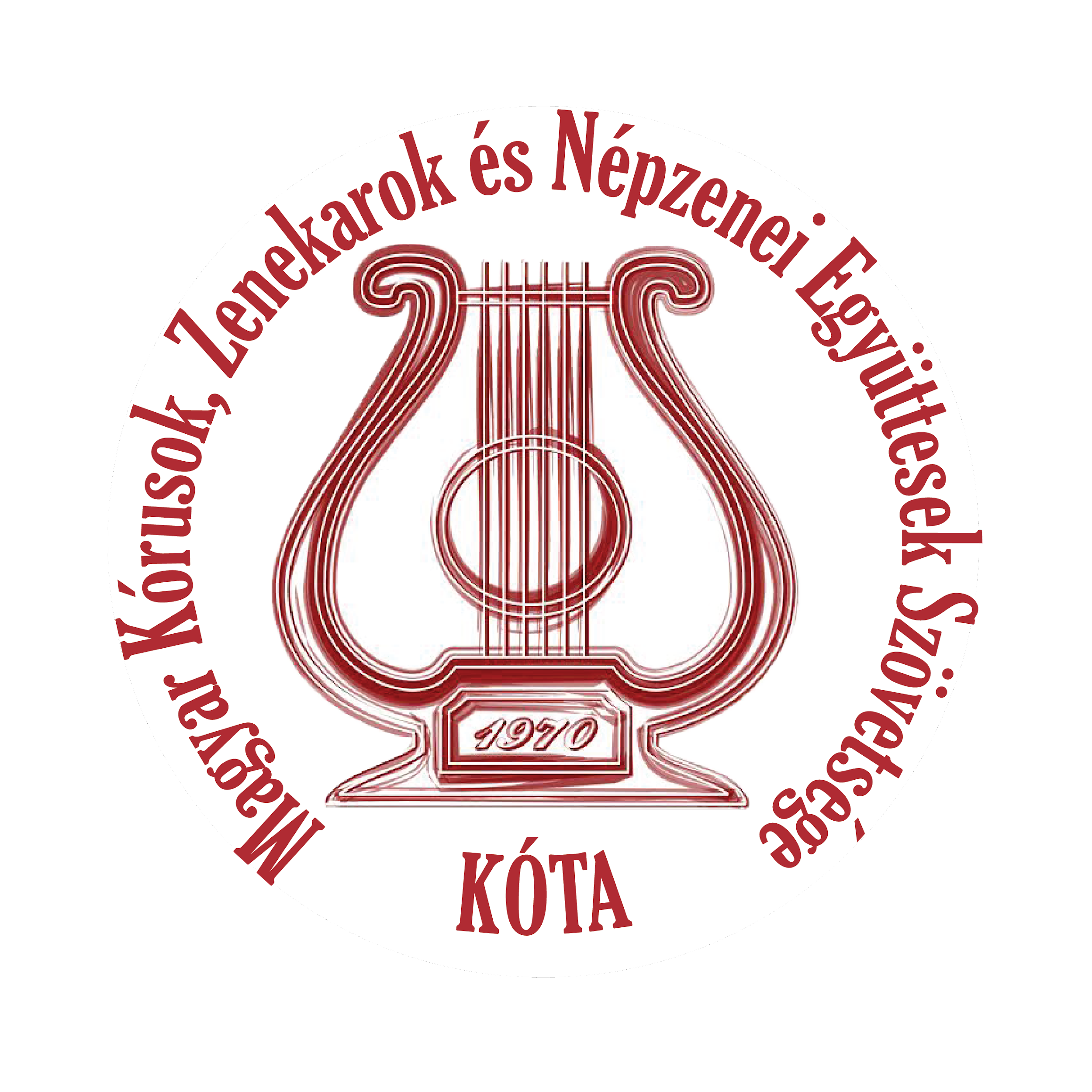 Kérjük a jelentkezési lapot számítógéppel töltsék ki és küldjék el a helyi rendező szervhez (Székesfehérvári Közösségi és Kulturális Központ - kovacs.reka@fehervariprogram.hu).Az énekkar pontos neve:Az énekkar típusa (kérjük a megfelelőt aláhúzni!): alsó tagozatos normál, felső tagozatos normál, ének-zene emeltszint alsó tagozat, ének-zene emeltszint felső tagozat, középiskola-egyneműkar, középiskola-vegyeskar, egyetemi kórusLétszáma:	Lány:         Fiú:      Az énekesek kora: (.......- tól - ....... ig)   Az énekkar vezetőjének neve, elérhetősége  (telefon és e-mail): Az iskola neve, pontos címe, elérhetősége (telefon és e-mail): Az intézmény vezetőjének neve: Az intézményvezető a jelentkezést támogatja (kérjük, a megfelelőt aláhúzni) :    igen      nem A minősítő hangverseny időpontja és helyszíne (az intézmény neve, címe): Táncház (8000 Székesfehérvár, Malom u. 6.)A minősítő hangverseny helyi szervezőjének neve és elérhetősége (telefon és e-mail): Skobrák-Kovács Réka +36/70/457-9002, kovacs.reka@fehervariprogram.huA minősítés típusa (kérjük a megfelelőt aláhúzni!): „A-minősítés”   „B-minősítés” (lásd minősítési felhívás)Minősítést  KÉR / NEM KÉR 	(Kérjük a megfelelőt aláhúzni!)A kórus műsora (Szerző, a mű címe, szövegíró, műfordító, időtartam):1. 2. 3. 4. 5.Zongorakísérő neve: A kórusönéletrajzot és a műsor kottáit kérjük a jelentkezési lappal együtt küldje el emailben.Kelt, ________________ 2024  .  ___________ hó ________n.A jelentkezési lapot kitöltötte és annak tartalmáért felel:    ……………………………………….   karnagy 